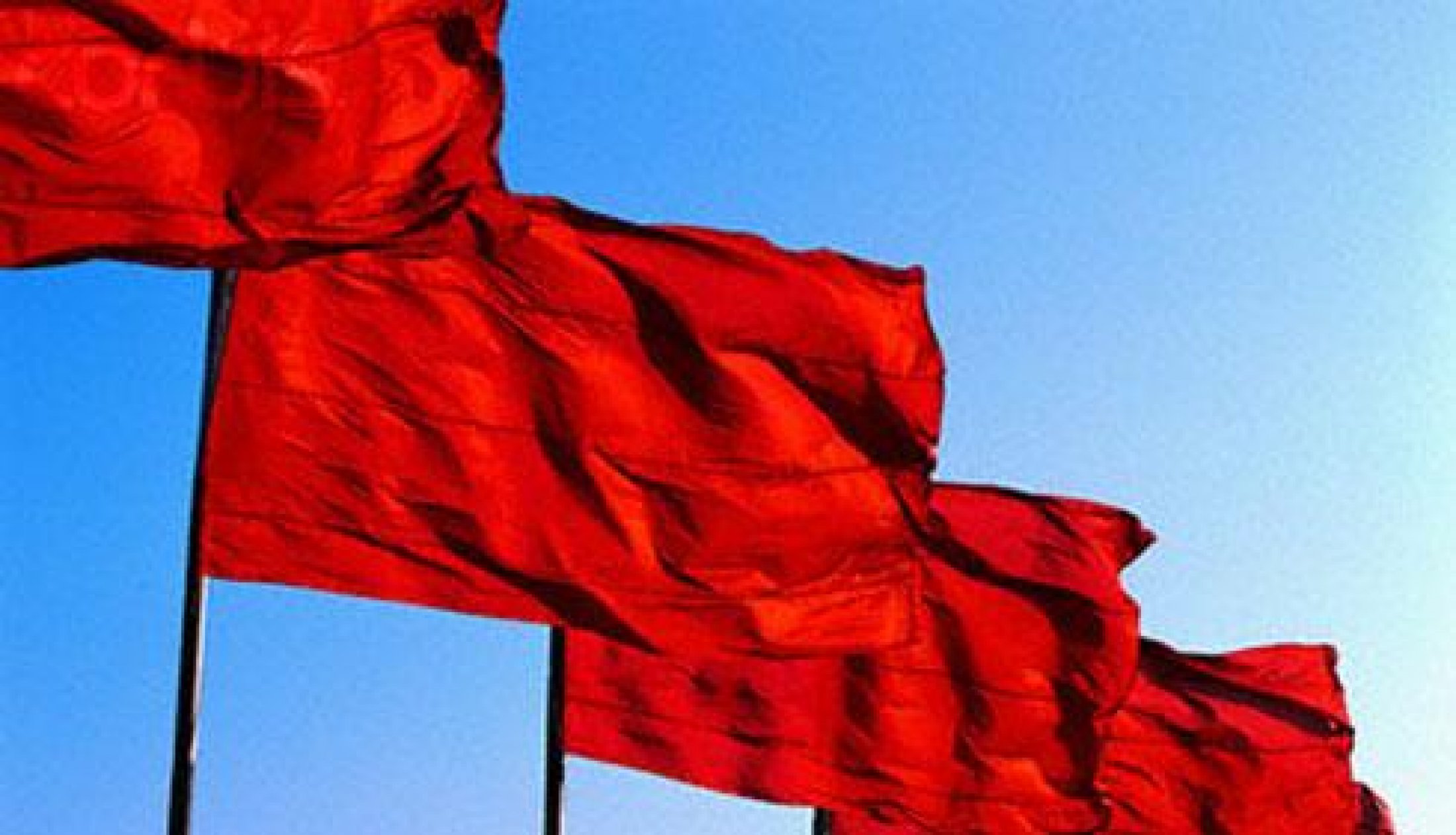 Kom og mød KommunisterneArne Cheller, Kommunistisk Parti i DanmarkHenrik Stamer Hedin, Danmarks Kommunistiske PartiJørgen Petersen, Kommunistisk Partifortæller om deres syn på EU og USA, imperialisme og krig, om kampen for velfærd i Danmark og om hvordan det går med kommunisternes samling. Mødet afholdes torsdag d. 19 maj kl. 19på Socialisternes Hus, Søndergade 12, Aalborg.	Arrangører: Kommunisterne i Nordjylland